ИВАНОВСКАЯ ОБЛАСТЬАДМИНИСТРАЦИЯ  ЮЖСКОГО  МУНИЦИПАЛЬНОГО  РАЙОНА ПОСТАНОВЛЕНИЕ                                                                                 от                            №            _ г. ЮжаО внесении изменений в постановление Администрации Южского муниципального района Ивановской области от 27.09.2010 N 802  «Об утверждении перечня автомобильных дорог общего пользования местного значения Южского муниципального района»В связи с регистрацией права муниципальной собственности Южского муниципального района на недвижимое имущество, уточнением перечня автомобильных дорог общего пользования местного значения Южского муниципального района, администрация Южского муниципального района постановляет:1. Внести в постановление Администрации Южского муниципального района Ивановской области от 27.09.2010 N 802 "Об утверждении Перечня автомобильных дорог общего пользования местного значения Южского муниципального района" изменения, изложив приложение к нему в новой редакции (прилагается).2. Опубликовать настоящее постановление в официальном издании "Правовой Вестник Южского муниципального района" и разместить на официальном сайте Южского муниципального района http://www.yuzha.ru в информационно-телекоммуникационной сети "Интернет"Глава Южского муниципального района	                                    В.И. ОврашкоПриложение к постановлениюАдминистрации Южского муниципального районаот _____________г.  №  _______ «Приложение к постановлению Администрации Южского муниципального районаN 802 от 27.09.2010»ПЕРЕЧЕНЬАВТОМОБИЛЬНЫХ ДОРОГ ОБЩЕГО ПОЛЬЗОВАНИЯ МЕСТНОГО ЗНАЧЕНИЯЮЖСКОГО МУНИЦИПАЛЬНОГО РАЙОНАN п/пСведения о собственнике, владельце автомобильной дорогиНаименование автомобильной дорогиИдентификационный номер дорогиПротяженность автомобильной дорогиСведения о соответствии автомобильной дороги и ее участков техн. характер. класса и категория автодорогиСведения о соответствии автомобильной дороги и ее участков техн. характер. класса и категория автодорогиВид разрешенного использованияИные сведенияN п/пСведения о собственнике, владельце автомобильной дорогиНаименование автомобильной дорогиИдентификационный номер дорогиВ границах зоны содержанияКласс дорогиКатегория дорогиВид разрешенного использованияИные сведения1234567891Южский муниципальный районГруздево - Кашино24 235 ОП МР 0010,143VОП2Южский муниципальный районДомнино - Травино24 235 ОП МР 0022,193VОП3Южский муниципальный районЕмельяново - Суземье24 235 ОП МР 0032,2013VОП4Южский муниципальный районЕмельяново - Круглово24 235 ОП МР 0041,5243VОП5Южский муниципальный районИстоки - Легково24 235 ОП МР 0050,6383VОП6Южский муниципальный районИрыхово - Михали24 235 ОП МР 0061,9653VОП7Южский муниципальный районКашино - Б. Ламна24 235 ОП МР 0074,2973VОП8Южский муниципальный районМордовское - Сергеево24 235 ОП МР 0080,6033VОП9Южский муниципальный районМугреевский - 56 Пикет24 235 ОП МР 0094,243VОП10Южский муниципальный районМугреево-Никольское - Мугреево-Дмитриевское24 235 ОП МР 0101,5863IVОП11Южский муниципальный районНовоклязьминское - Косиково - Павлицы24 235 ОП МР 0114,7253IVОП12Южский муниципальный районПетушки - Пашки24 235 ОП МР 0122,1823VОП13Южский муниципальный районПодъезд к Гавришово24 235 ОП МР 0130,1933VОП14Южский муниципальный районПодъезд к Снегирево24 235 ОП МР 0140,4593VОП15Южский муниципальный районПодъезд к Косовка24 235 ОП МР 0150,1073VОП16Южский муниципальный районПодъезд к Маньшино24 235 ОП МР 0160,8353VОП17Южский муниципальный районПодъезд к Глушицы24 235 ОП МР 0170,5123IVОП18Южский муниципальный районПодъезд к Мальцево24 235 ОП МР 0180,6613VОП19Южский муниципальный районПодъезд к Подъелово24 235 ОП МР 0190,7493VОП20Южский муниципальный районПодъезд к Горки24 235 ОП МР 0200,383VОП21Южский муниципальный районПодъезд к Взвоз24 235 ОП МР 0210,5073VОП22Южский муниципальный районПодъезд к Китайново24 235 ОП МР 0220,1243VОП23Южский муниципальный районПодъезд к Кочергино24 235 ОП МР 0230,2383VОП24Южский муниципальный районПодъезд к Лукино24 235 ОП МР 0240,2543VОП25Южский муниципальный районПодъезд к Погорелка24 235 ОП МР 0250,7843VОП26Южский муниципальный районПодъезд к Сойно24 235 ОП МР 0270,1063VОП27Южский муниципальный районПодъезд к Русино24 235 ОП МР 0280,2083VОП28Южский муниципальный районСелищи - Ирыхово24 235 ОП МР 0292,263IVОП29Южский муниципальный районСелищи - Спасское24 235 ОП МР 0301,463IVОП30Южский муниципальный районХотимль - Емельяново24 235 ОП МР 0311,2333IVОП31Южский муниципальный районХотимль - Кишариха24 235 ОП МР 0320,7123VОП32Южский муниципальный районПодъезд к Мугреево-Никольское24 235 ОП МР 0330,5563IVОП33Южский муниципальный районПодъезд к Мугреево-Никольское, участок N 1 (б)24 235 ОП МР 0340,133IVОП34Южский муниципальный районПодъезд к Мугреево-Никольское, участок N 2 (б)24 235 ОП МР 0350,2913IVОП35Южский муниципальный районПодъезд к Мугреево-Никольское, участок N 3 (м)24 235 ОП МР 0360,3713IVОП36Южский муниципальный районКруглово - Максимово24 235 ОП МР 0370,7023VОП37Южский муниципальный районКруглово - Тараканово24 235 ОП МР 0381,3343VОП38Южский муниципальный районПодъезд к Илейкино24 235 ОП МР 0391,7993VОП39Южский муниципальный районПодъезд к Михеево24 235 ОП МР 0400,1273VОП40Южский муниципальный районТараканово - Федьково24 235 ОП МР 0411,3183VОП41Южский муниципальный районОт точки примыкания к автомобильной дороге (областного значения Преображенское – Клочково – Шуя) до окончания ул. 1-я Набережная с. Хотимль.24 235 ОП МР 04210843VОП42Южский муниципальный районОт точки примыкания к автомобильной дороге (областного значения Преображенское – Клочково – Шуя), ул. Центральная, 2-я Набережная до точки примыкания с автомобильной дорогой с. Хотимль – д. Емельяново.24 235 ОП МР 0439993VОП43Южский муниципальный районОт точки примыкания к автомобильной дороге местного значения( Южа-Талицко –Мугреевское с/п –с.Мугреевский до начала ул. Коммунальная) Мугреевский 11,2005VОП44Южский муниципальный районОт конца ул.Набережная,с.Мугреевский до начала   Мугреевский 22,9005VОП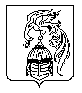 